Plénière de la Plateforme intergouvernementale scientifique et politique sur la biodiversité 
et les services écosystémiquesCinquième sessionBonn (Allemagne), 7-10 mars 2017Point 7 de l’ordre du jour provisoire*Dispositifs financiers et budgétaires pour la Plateforme Budget et dépenses pour la période 2014-2018		Note du secrétariat		IntroductionDans sa décision IPBES-4/2 sur les dispositions financières et budgétaires, la Plénière de la Plateforme intergouvernementale scientifique et politique sur la biodiversité et les services écosystémiques a adopté le budget pour l’exercice biennal 2016-2017 et a pris note des projets de budget pour 2018 et 2019. La présente note fait rapport sur la mise en œuvre du programme de travail de la Plateforme intergouvernementale scientifique et politique sur la biodiversité et les services écosystémiques s’agissant du budget. On y trouvera des informations sur l’état des contributions en espèces au Fonds d’affectation spéciale de la Plateforme et sur les contributions en nature (section II), sur les dépenses de 2015 (section III) et sur les montants estimatifs des dépenses de 2016 (section IV). Cette note propose, pour approbation par la Plénière, un projet de budget révisé pour l’exercice 2017-2018 (section V) et un budget indicatif révisé pour la période allant de janvier à mai 2019 (section VI), pour examen. Dans la même décision, la Plénière a prié le Secrétaire exécutif, agissant sous la direction du Bureau, de chercher activement des sources de financement, d’améliorer constamment l’efficacité du fonctionnement de la Plateforme et d’élaborer une stratégie en matière de collecte de fonds, que la Plénière examinerait à sa cinquième session. On trouvera à la section VII un aperçu des coûts de fonctionnement de la Plateforme jusqu’en 2019 et une évaluation des fonds à mobiliser. La section VIII présente un projet de stratégie de collecte de fonds qui est annexé à la présente note, pour examen par la Plénière à sa cinquième session.La section VII de la présente note conclut que les fonds à mobiliser d’ici la septième session de la Plénière (mai 2019) pour mener à bien la mise en œuvre du premier programme de travail s’élèvent à 10 755 622 dollars, montant qui correspond à la différence entre le montant total des dépenses (40 506 766 dollars) et l’ensemble des contributions reçues ou annoncées à ce jour (29 751 144 dollars), en retenant comme hypothèse que de nouvelles évaluations ne seraient pas mises en train avant la septième session. Sans nouvelles annonces de contributions, le déficit s’élèverait à 1 880 157 dollars en 2017, à 7 820 969 dollars en 2018 et, comme noté plus haut, à 10 755 622 dollars en 2019. Face à cette situation critique, le Bureau souhaite inviter instamment les gouvernements et les parties prenantes qui sont en mesure de le faire à annoncer des contributions au profit du Fonds d’affectation spéciale pour 2017 et les années suivantes. On trouvera à la section IX de la présente note une série de propositions de mesures que la Plénière pourrait envisager de prendre.	I.	État des contributions en espèces et en nature à la PlateformeLe tableau 1 indique l’état, au 15 décembre 2016, des contributions en espèces reçues et de celles annoncées depuis la création de la Plateforme, en 2012.Le tableau 2 indique les contributions en nature reçues en 2016 et les valeurs correspondantes en dollars des États-Unis, telles que fournies ou évaluées en fonction des coûts équivalents dans le programme de travail. Les contributions en nature prennent la forme d’un appui directement fourni par le donateur, et qui n’est donc pas reçu par le Fonds d’affectation spéciale, à des activités prévues dans le programme de travail ou organisées à l’appui de celui-ci, par exemple des activités d’appui technique et la fourniture d’installations pour les réunions et d’un appui local. La valeur totale des contributions en nature perçues en 2016, telles qu’énumérées au tableau 2, est estimée à 5 486 645 dollars. En 2016, une contribution en nature supplémentaire dont le montant estimatif est compris entre 6,1 et 12,2 millions de dollars a été fournie aux travaux de la Plateforme par tous les experts du monde entier (y compris les experts participant aux évaluations, à des groupes d’experts et aux équipes spéciales et les membres du Bureau et du Groupe d’experts multidisciplinaire) en consacrant entre 10 et 20 % de leur temps à titre gracieux. La contribution totale représentée par ces services fournis à titre gracieux depuis 2014 est estimée à un montant compris entre 14,1 et 28,2 millions de dollars. En outre, de nombreuses organisations ont fourni un appui en nature aux travaux de la Plateforme sur les connaissances et les données en apportant un appui à l’utilisation d’indicateurs 
dans le cadre des évaluations de la Plateforme. Il s’agit des organisations indiquées ci-après : Banque mondiale, BirdLife International, Centre allemand de recherche intégrée sur la biodiversité (Allemagne), Division de statistique du Secrétariat de l’ONU, Fonds mondial pour la nature, Forest Stewardship Council, Global Footprint Network, Indicators for the Seas programme (IndiSeas), initiative de recherche Sea around us, Institut d’écologie sociale à l’Université Alpen Adria à Vienne, Map of Life, Marine Stewardship Council (MSC), Netherlands Environmental Assessment Agency, Organisation de coopération et de développement économiques (OCDE), Organisation de recherche scientifique et industrielle du Commonwealth (CSIRO), Organisation des Nations Unies pour l’alimentation et l’agriculture (FAO), Partenariat relatif aux indicateurs de biodiversité, BioTime, Programme de reconnaissance des certifications forestières (PEFC), Programme des Nations Unies pour l’environnement − Centre mondial de surveillance de la conservation de la nature 
(PNUE-WCMC), projet PREDICTS - Projecting Responses of Ecological Diversity in Changing Terrestrial Systems, Réseau d’observation de la biodiversité du Groupe sur l’observation de la Terre (GOT), secrétariat de la Convention sur la diversité biologique (CDB), Système mondial d’information sur la biodiversité, Terralingua, Tropical Ecology Assessment and Monitoring (TEAM) network, Union internationale pour la conservation de la nature (UICN), Université de St Andrews, Water footprint network, World Resources Institute (WRI), Yale Center for Environmental Law and Policy, Zoological Society of London.Enfin, un grand nombre de manifestations ont été organisées en 2016 par les gouvernements et les parties prenantes en vue d’informer un large éventail de parties prenantes des différents aspects de la Plateforme aux niveaux national, régional et international. Ces activités ne sont pas mentionnées ici, car elles ne font pas partie du programme de travail approuvé, mais elles ont grandement contribué à faire mieux connaître la Plateforme et à accroître la participation à celle-ci. En 2016, la Plateforme a mobilisé 4 950 113 dollars auprès de la German International Climate Initiative (IKI) par l’intermédiaire du Programme des Nations Unies pour le développement (PNUD) pour le PNUE-WCMC, en vue de financer des projets de renforcement des capacités expressément axés sur les travaux de la Plateforme (produit 1 a)).Tableau 1 
État des contributions en espèces reçues ou annoncées depuis la création de la Plateforme en avril 2012 (du 1er mai 2012 au 15 décembre 2016)
(en dollars des États-Unis)Tableau 2 
Contributions en nature reçues en 2016
(en dollars des États-Unis) Tableau 2 (suite)
Contributions en nature reçues en 2016
(en dollars des États-Unis) 	II.	Dépenses de l’exercice 2015Le tableau 3 indique les dépenses de l’année 2015, au 31 décembre 2015, par rapport au budget pour 2015 approuvé par la Plénière à sa troisième session (décision IPBES-3/2) en comptabilité de caisse modifiée (c’est-à-dire, y compris les dépenses effectives et les engagements).Tableau 3 
Dépenses pour 2015
(en dollars des États-Unis)Tableau 3 (suite)
Dépenses pour 2015
(en dollars des États-Unis)Tableau 3 (suite) 
Dépenses pour 2015
(en dollars des États-Unis)a Les frais d’établissement des rapports de la Plénière pour le Bulletin des négociations de la Terre lors de la troisième session de la Plénière ont été comptabilisés dans les dépenses de l’exercice 2014. b Les dépenses de sécurité, d’un montant de 99 475 dollars, ont été encourues au titre de la troisième session de la Plénière et comptabilisées 
en 2015. Il s’agissait des dépenses afférentes au personnel de sécurité local fourni par le Programme des Volontaires des Nations Unies (VNU) 
et la Force de sécurité des Nations Unies à l’Office des Nations Unies à Vienne.c Administrateur (P-4) détaché par le PNUE.d Le Programme des VNU fournit des services informatiques à tous les bureaux du PNUE basés à Bonn au titre d’un accord de prestation de services. Les services comprennent un centre d’assistance, le réseau local, la sécurité Internet, les services relatifs au système des noms de domaine (DNS), les services d’hébergement et les frais d’abonnement à Microsoft Office 365 Enterprise E3. Au titre de l’accord, qui est en vigueur depuis le 1er janvier 2015, les honoraires annuels varient selon le nombre d’utilisateurs; en 2015, ils se sont élevés à 22 000 dollars. e Aucune allocation n’a été versée durant l’exercice financier 2014 aux fins d’une contribution à la réserve opérationnelle en 2014. Le montant a 
par conséquent été transféré à la réserve en 2015, conjointement avec la somme prévue pour 2015 (20 476 dollars), d’où un transfert total 
de 798 223 dollars.Les dépenses totales pour l’année 2015 se sont élevées à 7 333 098 dollars, ce qui représente une économie de 2 173 204 dollars par rapport au budget approuvé par la Plénière. Cela s’explique principalement par des économies réalisées au titre du programme de travail et des coûts de personnel et de fonctionnement du secrétariat, s’élevant respectivement à 1 011 071 et 686 957 dollars, comme indiqué dans les deux paragraphes suivants, et, dans une moindre mesure, par les économies réalisées au titre des réunions des organes de la Plateforme (314 198 dollars). Le montant correspondant à la réserve opérationnelle pour 2014 (777 747 dollars : voir la note du secrétariat sur les budgets révisés pour 2016-2018 figurant dans le document IPBES/4/13) et 2015 (20 476 dollars), s’élevant au total à 798 223 dollars, a été transféré du Fonds d’affectation spéciale à la réserve en 2015.Les économies réalisées au titre du programme de travail, d’un montant de 1 011 071 dollars, s’expliquent comme suit : Remplacement de deux réunions de cadrage – sur les espèces exotiques envahissantes (produit 3 b) ii)) et sur l’utilisation durable de la biodiversité (produit 3 b) iii)) – par des conférences en ligne (165 000 dollars économisés); Report de la réunion de dialogue sur la facilitation de la production de nouvelles connaissances (produit 1 c)) de 2015 à 2016 (162 500 dollars transférés au budget de 2016); Économies réalisées au titre des lieux de conférence grâce à l’appui en nature de pays et d’organisations et la conduite de réunions à titre gratuit dans le complexe des Nations Unies à Bonn (70 000 dollars économisés); Dépenses moins élevées que prévu au titre des frais de voyage et de l’indemnité journalière de subsistance pour les réunions organisées en 2015, du fait que les experts ont été moins nombreux que prévu à participer à certaines réunions, à pouvoir bénéficier d’un financement (moins de 75 % des participants en ont bénéficié) et à assister à des réunions, et du fait que certaines réunions ont été plus courtes que les cinq jours prévus (613 571 dollars économisés).Les économies d’un montant de 686 957 dollars réalisées au titre du personnel du secrétariat s’expliquent par le retard pris dans le recrutement de personnel en vue de pourvoir les nouveaux postes et de remplacer le personnel ayant quitté la Plateforme. Le secrétariat a fonctionné pendant la plus grande partie de 2015 avec 5 postes pourvus sur les 11 postes inscrits au budget pour l’année considérée. Des économies supplémentaires résultent de l’inclusion dans le budget total d’une réserve importante pour les prestations d’un montant d’environ 600 000 dollars qui n’a pas été utilisée. Depuis la première année de fonctionnement de la Plateforme, son budget inclut par erreur trois réunions du Groupe d’experts multidisciplinaire par an au lieu de deux. De plus, le coût de la participation de plusieurs membres du Groupe lors de la cinquième réunion du Groupe a été imputé à l’objectif 1 du programme de travail (sous-rubrique 2.1) plutôt qu’à la sous-rubrique 1.2 du budget, car la cinquième réunion s’est tenue immédiatement après la réunion commune des trois équipes spéciales de la Plateforme. De même, les frais afférents à la participation de plusieurs membres du Groupe à la sixième réunion du Groupe ont été imputés à l’objectif 2 du programme de travail (sous-rubrique 2.2) plutôt qu’à la sous-rubrique 1.2 du budget, parce que la sixième réunion du Groupe a eu lieu immédiatement après la réunion de cadrage pour l’évaluation mondiale. Ces trois éléments ont entraîné une économie de 157 422 dollars au titre de cette sous-rubrique (1.2) du budget pour 2015. Il est proposé de corriger cette erreur en procédant à un ajustement à compter de 2017 (voir section V A). En outre, les frais de voyage du Président ont été couverts par le Gouvernement du Royaume-Uni de Grande-Bretagne et d’Irlande du Nord, ce qui s’est traduit par une économie de 20 000 dollars.	III.	Montant estimatif des dépenses pour l’année 2016 Le tableau 4 indique le montant estimatif des dépenses pour 2016, au 31 décembre 2016, par rapport au budget pour 2016 approuvé par la Plénière à sa quatrième session (décision IPBES-4/2).Tableau 4Montant estimatif des dépenses pour l’année 2016(en dollars des États-Unis)Tableau 4 (suite)
Montant estimatif des dépenses pour l’année 2016
(en dollars des États-Unis)Tableau 4 (suite)
Montant estimatif des dépenses pour l’année 2016
(en dollars des États-Unis)a Selon l’évaluation des risques de sécurité effectuée par le Département de la sûreté et de la sécurité du Secrétariat de l’ONU, la Malaisie était au niveau de sécurité 1 (le niveau de risque le plus bas). Pour cette raison, il n’a pas été demandé à l’ONU de fournir des services de sécurité, qui ont été dispensés par le Gouvernement hôte, à ses frais, conformément à l’accord avec le Gouvernement hôte entre le PNUE et le Gouvernement malaisien.b Administrateur (P-4) détaché par le PNUE.c Le Programme des Volontaires des Nations Unies (VNU) fournit des services informatiques à tous les bureaux du PNUE basés à Bonn au titre d’un accord de prestation de services. Les services comprennent un service d’assistance, le réseau local, la sécurité Internet, les services relatifs au système des noms de domaine (DNS), les services d’hébergement et les frais d’abonnement à Microsoft Office 365 Enterprise E3. Au titre de l’accord, qui est en vigueur depuis le 1er janvier 2015, les honoraires annuels varient selon le nombre d’utilisateurs; en 2015, ils se sont élevés à 22 000 dollars; en 2016, ils ont atteint 49 000 dollars en raison d’une augmentation du nombre d’utilisateurs et d’une augmentation des frais facturés par les VNU pour le centre d’assistance informatique. En 2016, le montant estimatif des dépenses s’est élevé à 6 148 664 dollars, ce qui représente une économie de 2 149 462 dollars par rapport au budget approuvé par la Plénière. Comme en 2015, les économies réalisées par rapport au montant inscrit au budget s’expliquent essentiellement par les économies réalisées au titre du programme de travail (771 172 dollars) et de la rubrique dépenses de personnel et de fonctionnement du secrétariat (852 060 dollars) et, dans une moindre mesure, par des économies réalisées au titre des réunions des organes de la Plateforme (304 955 dollars). Le montant estimatif des économies réalisées au titre du programme de travail (771 172 dollars) résulte des économies réalisées au titre des quatre objectifs, mais en particulier au titre des objectifs 2 (409 193 dollars) et 3 (206 606 dollars) correspondant aux évaluations en cours, comme précisé ci-après : économies réalisées au titre des lieux de conférence grâce à l’appui en nature fourni par des pays et organisations et à la tenue de réunions au complexe des Nations Unies à Bonn (économies d’environ 176 000 dollars et 27 000 dollars, respectivement, au titre des objectifs 2 et 3); dépenses moins élevées que prévu au titre des frais de voyage et des indemnités journalières de subsistance pour les réunions organisées en 2016, du fait que les experts ont été moins nombreux que prévu à participer à certaines réunions, à pouvoir bénéficier d’un financement (moins de 75 % des participants en ont bénéficié) et à assister à des réunions, et du fait que certaines réunions ont été plus courtes que les cinq jours prévus (333 000 dollars économisés pour des réunions tenues à Bonn). Les dépenses de diffusion et de communication concernant les évaluations, la pollinisation et de scénarios ont été principalement comptabilisées en 2015 en vertu du contrat PNUE-WCMC, ce qui s’est traduit par des économies d’environ 260 000 dollars en 2016.Les économies réalisées au titre des dépenses afférentes au personnel du secrétariat, estimées à 852 060 dollars, s’expliquent par les retards intervenus dans le recrutement du personnel en vue de pourvoir les nouveaux postes et de remplacer le personnel ayant quitté la Plateforme. Pendant une partie de 2016, le secrétariat a fonctionné avec seulement 7 des 11 postes prévus au budget pour l’année considérée, du personnel supplémentaire arrivant en mai, juillet et août. Des économies supplémentaires ont résulté de l’inclusion dans le budget d’une réserve importante pour les prestations d’un montant d’environ 600 000 dollars; ce type de réserve n’est généralement pas dépensé et la réserve ne l’a pas été en 2016.Les économies estimées à 304 955 dollars au titre des réunions des organes de la Plateforme s’expliquent en partie par le fait que Kuala Lumpur est classée par l’ONU comme ayant un niveau de sécurité 1 (le niveau de risque le plus bas). En conséquence, il n’a pas été nécessaire d’utiliser les crédits inscrits au budget pour les services de sécurité des Nations Unies pour la quatrième session de la Plénière, et la sécurité a été assurée par le Gouvernement du pays hôte à ses frais (voir note a) du tableau ci-dessus). Une autre partie des économies réalisées dans ce domaine s’expliquent par l’inclusion erronée dans le budget depuis la création de la Plateforme de crédits pour une troisième réunion annuelle du Groupe d’experts multidisciplinaire, erreur qui sera corrigée en 2017; puisque seulement deux réunions du Groupe d’experts sont organisées chaque année, les fonds alloués à la troisième réunion sont inutilisés. Le reste des économies dans ce domaine découle d’une part du financement par le Royaume-Uni de Grande-Bretagne et d’Irlande du Nord des voyages du Président du Groupe, de l’autre de la réduction des frais de voyage des participants à la session plénière grâce à une planification des voyages effectuée longtemps à l’avance. 	IV.	Projets de budget révisés pour 2017 et 2018 Dans sa décision IPBES-4/2, la Plénière a adopté le budget pour l’exercice biennal 2016-2017 et a pris note des projets de budget pour 2018 et 2019, sachant qu’ils devraient encore être révisés avant d’être adoptés. Le tableau 5 présente le budget approuvé pour 2017 et le projet de budget 
pour 2018, ainsi que les changements proposés et les projets de budget révisés pour ces deux années. Tableau 5 
Projets de budget révisés pour 2017 et 2018
(en dollars des États-Unis)Tableau 5 (suite)
Projets de budget révisés pour 2017 et 2018
(en dollars des États-Unis)Tableau 5 (suite)
Projets de budget révisés pour 2017 et 2018
(en dollars des États-Unis)Tableau 5 (suite)
Projets de budget révisés pour 2017 et 2018
(en dollars des États-Unis)aAdministrateur (P-4) détaché par le PNUE.	A.	Propositions d’ajustement au budget approuvé pour 2017La présente section présente les principaux ajustements qu’il est proposé d’apporter au budget pour 2017. 	1.	Réunions des organes de la PlateformeIl est proposé d’ajouter une nouvelle sous-rubrique relative aux dépenses afférentes aux lieux de tenue des conférences à la rubrique 1.1 (sessions de la Plénière). En effet, lorsqu’une session de la Plénière se tient à Bonn, le Gouvernement allemand fournit un appui en nature afin de couvrir 90 % du coût afférent à la tenue de la conférence au Centre international de conférence de Bonn sous réserve que les 10 % restants soient pris en charge par le Fonds d’affectation spéciale de la Plateforme. Pour la cinquième session de la Plénière, les coûts afférents au lieu de tenue de la conférence sont estimés à 650 000 dollars. La nouvelle sous-rubrique correspond à 10 % de ce coût, soit 65 000 dollars, pour 2017. Un montant correspondant n’a pas encore été comptabilisé pour 2018 et la Plateforme a appelé les gouvernements à exprimer leur souhait d’accueillir la sixième session. Comme indiqué plus haut, depuis la première année du fonctionnement de la Plateforme, son budget prévoit par erreur trois réunions du Groupe d’experts multidisciplinaire par an au lieu de deux. Il est proposé de corriger cette erreur, ce qui devrait permettre de réduire le montant alloué à la 
sous-rubrique 1.2 de 70 000 dollars.	2.	Mise en œuvre du programme de travail Objectif 2 : une augmentation de 312 000 dollars est proposée, comme précisé ci-après :Le Bureau recommande vivement que tous les auteurs principaux participent en 2017 à la deuxième réunion des auteurs pour l’évaluation mondiale. Le budget actuel ne prévoit la participation des auteurs principaux qu’à la première et à la troisième réunions. Cela laisse trop de temps sans possibilité d’interaction et de discussion des principales questions alors qu’il reste suffisamment de temps pour apporter des modifications majeures. Cette modification proposée entraînerait une dépense supplémentaire de 262 000 dollars;Il est proposé de tenir une réunion en 2017 et en 2018, chacune d’un coût de 50 000 dollars, au cours desquelles la première et la deuxième versions préliminaires de l’évaluation mondiale seraient analysées avec les représentants des réseaux de populations autochtones et de communautés locales en vue de développer pleinement la composante relative aux savoirs autochtones et locaux de l’évaluation mondiale.Objectif 3 : une augmentation de 56 000 dollars est proposée afin de permettre aux experts dans le domaine de la dégradation des terres participant aux quatre évaluations régionales d’assister à la troisième réunion des auteurs pour l’évaluation de la dégradation et de la restauration des terres afin d’apporter une perspective régionale à cette évaluation.Objectif 4 : une augmentation de 150 035 dollars est proposée, qui correspond aux coûts suivants :Le coût de l’examen de la Plateforme pour 2017, qui représente la moitié du coût total proposé dans la note du secrétariat sur la procédure à suivre pour examiner l’efficacité des fonctions administratives et scientifiques de la Plateforme (IPBES/5/11), 200 070 dollars; Le coût d’une réunion du groupe d’experts sur les outils d’appui à l’élaboration des politiques (50 000 dollars en 2017), qui ne s’est pas réuni en 2016 mais devrait se réunir en 2017 et 2018, dans le contexte de la nouvelle collaboration avec Oppla, en vue de fournir des orientations pour l’élaboration du contenu du catalogue d’outils d’appui à l’élaboration des politiques.En outre, le budget devra tenir compte de la décision de la Plénière concernant les deux évaluations thématiques (sur les espèces exotiques envahissantes et l’utilisation durable de la biodiversité) et l’évaluation méthodologique sur les valeurs, pour lesquelles aucun crédit n’est actuellement inscrit au budget. La note du secrétariat sur les considérations relatives à la réalisation de deux évaluations thématiques et d’une évaluation méthodologique (document IPBES/5/6) prévoit un budget de 997 000 dollars sur trois ans pour chacune de ces évaluations. Si la Plénière décide d’engager une ou plusieurs nouvelles évaluations en 2017, un nouveau poste devra être créé au secrétariat de la Plateforme pour faire face à la difficile tâche qu’est la coordination simultanée d’au moins sept évaluations. Ce poste serait à la classe P-3 (195 600 dollars)	3.	Dépenses de personnel et de fonctionnement du secrétariatLe Bureau recommande vivement la création d’un nouveau poste à mi-temps au niveau G-6, d’un coût de 59 400 dollars par an, pour renforcer la fonction de gestion des connaissances et de l’information au secrétariat, en particulier en ce qui concerne le perfectionnement et la gestion de la base de données globale et des interfaces de gestion des connaissances et des données du Web. Ce fonctionnaire aiderait le spécialiste de la gestion des connaissances (adjoint de 1re classe, P-2), qui fait face à une lourde charge de travail et n’a aucune assistance.L’augmentation du coût des services informatiques en 2016, due à une augmentation du nombre des utilisateurs, devrait se reproduire en 2017. Un montant supplémentaire de 36 250 dollars doit donc être prévu pour tenir compte du nombre d’utilisateurs escompté en 2017. 	B.	Propositions d’ajustement du budget indicatif pour 2018 La présente section présente les principaux ajustements qu’il est proposé d’apporter au projet de budget pour 2018 présenté à la Plénière à sa quatrième session, qui en a pris note. 	1.	Réunions des organes de la PlateformeÀ sa sixième session, la Plénière examinera cinq évaluations, dont quatre évaluations régionales qui seront examinées lors de séances parallèles. Il faudra donc des ressources supplémentaires pour couvrir les services d’interprétation fournis lors de ces séances parallèles. Les détails relatifs à ces arrangements figurent dans la note du secrétariat sur l’organisation des sixième et septième sessions de la Plénière et l’élaboration du deuxième programme de travail de la Plateforme (document IPBES/5/12). Ces dépenses supplémentaires, comptabilisées au poste 1.1, sont estimées à 300 000 dollars.Comme indiqué plus haut, le budget de la Plateforme, depuis sa première année, inclut par erreur trois réunions du Groupe d’experts multidisciplinaire par an au lieu de deux. Il est proposé de corriger cette erreur et donc de réduire le montant alloué au poste 1.2 de 70 000 dollars.	2.	Mise en œuvre du programme de travail Objectif 2 : une augmentation de 218 750 dollars est proposée, comme indiqué ci-après :Le budget actuel pour l’appui technique pour les quatre évaluations régionales et l’évaluation de la dégradation des terres comprend le financement jusqu’à la sixième session de la Plénière. Il est proposé d’inscrire des fonds supplémentaires pour couvrir une période de trois mois après la sixième session, qui servirait à finaliser les chapitres, compiler et publier les observations et effectuer des travaux de communication et d’information. Cet appui nécessiterait 37 500 dollars pour chaque évaluation régionale et 18 750 dollars pour l’évaluation de la dégradation des terres, soit un montant total de 168 750 dollars;Comme indiqué à la section V A ci-dessus, il est proposé de tenir une réunion en 2018, d’un coût de 50 000 dollars, axée sur la deuxième version préliminaire de l’évaluation mondiale en vue de développer la partie de l’évaluation mondiale relative aux savoirs autochtones et locaux.Objectif 3 : à sa quatrième session, la Plénière a approuvé un budget de 800 000 dollars pour l’année 2018 et de même pour 2019 aux fins des évaluations sur les espèces exotiques envahissantes et sur les valeurs. Or, ce montant a été supprimé car le budget devra tenir compte de la décision de la Plénière concernant les deux évaluations thématiques (sur les espèces exotiques envahissantes et l’utilisation durable de la biodiversité) et l’évaluation méthodologique sur les valeurs, pour lesquelles aucun crédit n’est actuellement inscrit au budget. La note du secrétariat sur les considérations relatives à la réalisation de deux évaluations thématiques et d’une évaluation méthodologique (document IPBES/5/6) prévoit un budget de 997 000 dollars sur trois ans pour chacune de ces évaluations. Objectif 4 : une augmentation de 100 035 dollars est proposée, correspondant aux dépenses de la deuxième année de l’examen de la Plateforme, comme proposé dans le document IPBES/5/11, pour la procédure relative à l’examen de l’efficacité des fonctions administratives et scientifiques de la Plateforme, ce qui porte le total à 200 070 dollars.	3.	Dépenses de personnel et de fonctionnement du secrétariatLes dépenses supplémentaires pour le personnel du secrétariat et les coûts de fonctionnement sont similaires à celles présentées pour le même poste en 2017, à savoir 59 400 dollars par an pour un nouveau poste G-6 à mi-temps au secrétariat de la Plateforme et un montant supplémentaire de 36 250 dollars pour faire face à une augmentation des coûts des services informatiques. 	V.	Projet de budget indicatif révisé pour la période allant 
de janvier à mai 2019On trouvera indiquées au tableau 6 les modifications qu’il est proposé d’apporter au projet de budget présenté à la Plénière, qui en a pris note, à sa quatrième session (décision IPBES-4/2, annexe, tableau 6), ce qui s’est traduit par un projet de budget révisé pour la période couvrant de janvier à mai 2019. Les révisions proposées sont motivées par le fait que la septième session de la Plénière se tiendra en mai 2019 afin de laisser suffisamment de temps pour mettre au point l’évaluation mondiale et d’ajuster son lancement pour tenir compte des exigences en matière d’établissement de rapports du Plan stratégique pour la diversité biologique 2011-2020 et des objectifs d’Aichi relatifs à la biodiversité biologique. Les salaires ont été inclus pour l’ensemble du secrétariat. Les dépenses de fonctionnement au prorata pour la période allant de janvier à mai sont également comptabilisées, ainsi que le coût de la septième session de la Plénière. Le projet de budget pour 2019 devra être lourdement révisé lorsque le deuxième programme de travail, démarrant en 2019, sera pris en compte.Tableau 6 
Projet de budget révisé pour janvier-mai 2019 
(en dollars des États-Unis)Tableau 6 (suite)
Projet de budget révisé pour janvier-mai 2019 
(en dollars des États-Unis)Tableau 6 (suite)
Projet de budget révisé pour janvier-mai 2019 
(en dollars des États-Unis)aAdministrateur (P-4) détaché par le PNUE.Les modifications apportées par rapport au budget indicatif dont la Plénière a pris note à sa quatrième session sont décrites dans les sections suivantes.	1.	Mise en œuvre du programme de travail Objectif 3 : les projets de budget pour 2018 et 2019, présentés à la Plénière, qui en a pris note, à sa quatrième session, comprenaient un montant de 800 000 dollars pour chacune des deux années pour les évaluations sur les espèces exotiques envahissantes et sur les valeurs. Ce montant a été supprimé du projet de budget pour la période allant de janvier à mai 2019. Le budget final pour 2019 devra tenir compte de la décision prise par la Plénière concernant les deux évaluations thématiques (sur les espèces exotiques envahissantes et sur l’utilisation durable de la biodiversité) et l’évaluation méthodologique sur les valeurs, pour lesquelles aucun crédit n’est actuellement inscrit au budget. La note du secrétariat sur les considérations relatives à la réalisation de deux évaluations thématiques et d’une évaluation méthodologique (document IPBES/5/6) prévoit un budget de 997 000 dollars sur trois ans pour chacune de ces évaluations.	2.	Dépenses de personnel et de fonctionnement du secrétariatLe coût d’un nouveau poste G-6 à mi-temps au secrétariat de la Plateforme est comptabilisé pour la période allant de janvier à mai 2019. L’augmentation du coût des services informatiques mentionnée pour les années antérieures s’applique également à cette période. 	VI.	Aperçu des coûts de fonctionnement de la Plateforme et évaluation des fonds à mobiliserLe total des contributions versées jusqu’à présent (à savoir jusqu’au 15 décembre 2016) se monte à 26 476 193 dollars. Les contributions annoncées non versées pour la période 2016-2018 s’élèvent à 3 274 951 dollars. À ce jour, le montant total des ressources reçues ou annoncées s’élève donc à 29 751 144 dollars (tableau 1).Le coût total de l’ensemble du premier programme de travail de la Plateforme, qui est de 40 506 766 dollars, est présenté dans le tableau 7. Il couvre la réalisation de six évaluations en cours et tous les ajustements proposés pour la période 2016 2019 et repose sur l’hypothèse qu’aucune nouvelle évaluation ne sera entreprise dans le cadre du premier programme de travail.Tableau 7
Ensemble des ressources nécessaires pour le premier programme de travail 
de la Plateforme (2012–2019)(en dollars des États-Unis)Compte tenu de ce qui précède, les fonds qui doivent encore être mobilisés s’élèvent à 10 755 622 dollars, correspondant à la différence entre le coût total du premier programme de travail (40 506 766 dollars) et le montant total des ressources reçues ou annoncées à ce jour (29 751 144 dollars) Face à cette situation critique, le Bureau invite instamment les gouvernements et les parties prenantes en mesure de le faire à annoncer des contributions au Fonds d’affectation spéciale pour 2017 et les années suivantes. Le tableau 8 présente l’ensemble des besoins financiers (correspondant aux coûts à couvrir au moyen du Fonds d’affectation spéciale et aux contributions versées à la réserve opérationnelle) 
pour 2017-2019 et une estimation du solde cumulé des fonds disponibles. Le solde de trésorerie disponible au 1er janvier 2017 est estimé à 6 189 233 dollars. Cela correspond à la différence entre le montant total des contributions versées ou annoncées pour la période 2012-2016, soit 27 187 127 dollars (tableau 1) et la somme de toutes les dépenses engagées entre 2012 et 2016, qui sont présentées dans le tableau 7 et s’élèvent à 20 997 894 dollars. Ce montant, majoré du montant annoncé au 15 décembre 2016 pour 2017 (1 384 319 dollars), s’élève à 7 573 552 dollars, ce qui représente le montant total des ressources disponibles pour 2017, sur la base des financements garantis et des contributions annoncées. Le montant total des ressources disponibles pour 2017 est utilisé dans le tableau 8 comme base pour estimer le solde cumulé des fonds disponibles entre 2017 et 2019. Estimation prudente : la ligne A du tableau 8 présente un scénario très prudent avec un solde estimé en utilisant comme seules ressources les contributions annoncées au 15 décembre 2016 pour 2017 et 2018. Selon ce scénario prudent, la Plateforme sera déficitaire en 2017 et aura besoin de ressources supplémentaires s’élevant à 1 880 157 dollars pour équilibrer son budget. Le déficit devrait croître au cours des années suivantes pour atteindre un niveau critique de 10 755 622 dollars en 2019. Ce montant de 10 755 622 dollars représente donc le montant total des fonds devant être mobilisés.Scénario réaliste : la ligne B du tableau 8 présente un scénario plus réaliste avec un solde estimé révisé retenant comme recettes, outre les contributions annoncées au 15 décembre 2016 pour 2017 et 2018, les contributions supplémentaires potentielles estimées sur la base des contributions passées des donateurs habituels. Selon ce scénario plus réaliste, la Plateforme sera également déficitaire en 2017 et aura besoin de 707 630 dollars pour équilibrer son budget. Le déficit devrait croître au cours des années suivantes pour atteindre un niveau critique plus faible mais s’établissant néanmoins à 8 391 840 dollars en 2019.Tableau 8
Montant total des ressources nécessaires pour la Plateforme et montant estimatif du solde cumulé des fonds disponibles pour la période 2017-2019
(en dollars des États-Unis)	VII.	Activités d’appel de fonds et projet de stratégie en matière de collecte de fonds	A.	Activités d’appel de fondsComme les années précédentes, le Secrétaire exécutif, sous la direction du Bureau, a continué de rechercher activement des financements, notamment en invitant tous les gouvernements et observateurs à fournir des ressources financières et des contributions en nature. De cette façon, d’importantes contributions financières (tableau 1) et un appui en nature (tableau 2) ont été reçus, ce qui s’est traduit par des économies substantielles dans la mise en œuvre du programme de travail. Afin de mieux faire connaître les besoins de la Plateforme en matière de renforcement des capacités et de forger de nouveaux partenariats, le segment de haut niveau du forum sur le renforcement des capacités de la Plateforme s’est tenue à New York le 23 septembre 2016 en marge de la soixante et onzième session ordinaire de l’Assemblée générale des Nations Unies (pour plus de détails, voir la note du secrétariat relative aux travaux sur le renforcement des capacités, publiée sous la cote IPBES-5/3).Sous la direction du Bureau, le Secrétaire exécutif est également parvenu à enregistrer de nouveaux gains d’efficacité au niveau des opérations de la Plateforme. Il s’agit notamment d’économies réalisées en ce qui concerne les dépenses afférentes aux lieux de réunion et aux frais de voyage du personnel, résultant de la tenue d’importantes réunions à Bonn, et d’économies au titre de l’indemnité journalière de subsistance, résultant de la fourniture des repas et du logement aux participants. En outre, certaines fonctions et responsabilités touchant aux voyages et aux achats ont été regroupées au siège du secrétariat à Bonn, ce qui a entraîné une réduction des frais de voyage au moyen d’un traitement plus efficace et en temps voulu. Les fonctionnaires du secrétariat ont également contribué à la réalisation d’économies en se proposant de voyager en classe économique alors qu’ils étaient autorisés à voyager en classe affaires en application des règles de l’ONU.	B.	Projet de stratégie en matière de collecte de fondsUn projet de stratégie en matière de collecte de fonds, qui a été élaboré par le Secrétaire exécutif sous la supervision du Bureau, est présenté dans l’annexe à la présente note.	VIII.	Mesures proposées par la PlénièreLa Plénière souhaitera peut-être envisager de prendre les mesures suivantes : Se féliciter des contributions en espèces et en nature reçues depuis la quatrième session de la Plénière;Prendre note de l’état des contributions en espèces et en nature reçues à ce jour;Prendre note également des annonces de contributions pour la période allant au-delà de 2016;Prendre note en outre de l’état des dépenses pendant l’exercice biennal 2015-2016, ainsi que des économies réalisées pendant l’exercice biennal;Inviter les gouvernements, les organismes des Nations Unies, le Fonds pour l’environnement mondial, d’autres organisations intergouvernementales, les parties prenantes et les autres entités en mesure de le faire, y compris les organisations régionales d’intégration économique, le secteur privé et les fondations, à annoncer des contributions et à verser des contributions au Fonds d’affectation spéciale de la Plateforme et des contributions en nature pour appuyer les travaux de la Plateforme;Prier le Secrétaire exécutif, agissant sous la direction du Bureau, de faire rapport à la Plénière à sa sixième session sur les dépenses pour l’exercice biennal 2016-2017;Adopter le budget révisé pour l’exercice biennal 2017-2018, qui s’élève à [    ] dollars;Prendre note du projet de budget pour 2019, qui s’élève à [    ], sachant qu’il devra encore être révisé avant d’être adopté;Prier les experts des pays développés désignés comme membres d’un groupe d’experts ou d’un organe subsidiaire de confirmer qu’ils disposent de l’appui financier nécessaire pour participer aux travaux de la Plateforme;Approuver la stratégie en matière de collecte de fonds et prier le Secrétaire exécutif, conformément aux règles de gestion financière de la Plateforme et travaillant sous la direction du Bureau et avec le soutien des pays membres, de commencer à mettre en œuvre la stratégie et de rendre compte des progrès accomplis à cet égard à la Plénière.AnnexeProjet de stratégie en matière de collecte fonds	I.	Mobilisation de trois types de ressources au titre de la Plateforme1.	La Plateforme s’appuie sur trois types de ressources pour mettre en œuvre efficacement et avec succès son mandat et atteindre son objectif qu’est le renforcement de l’interface science-politique pour la biodiversité et les services écosystémiques : les contributions en espèces versées au Fonds d’affectation spéciale; les contributions en nature destinées à appuyer la mise en œuvre du programme de travail; la mobilisation des activités des partenaires à l’appui de la Plateforme. 2.	Les contributions en espèces versées au Fonds d’affectation spéciale appuient le fonctionnement de base de la Plateforme, notamment la tenue des sessions de la Plénière et des réunions du Bureau et du Groupe d’experts multidisciplinaire, le fonctionnement du secrétariat et la mise en œuvre du programme de travail. Aux termes de l’article 5 des procédures financières de la Plateforme, adoptées par la Plénière par ses décisions IPBES-2/7 et IPBES-3/2, les contributions en espèces versées au Fonds d’affectation spéciale doivent être faites en tant que contributions non préaffectées. À titre exceptionnel, les contributions dont la valeur unitaire est supérieure à 300 000 dollars par donateur et par activité sont autorisées avec l’approbation de la Plénière. Les contributions dont la valeur unitaire est égale ou inférieure à 300 000 dollars par donateur et par activité peuvent être acceptées avec l’approbation du Bureau. À ce jour, les contributions en espèces versées au Fonds d’affectation spéciale ont été reçues exclusivement de gouvernements. Certains gouvernements donateurs contribuent au Fonds d’affectation spéciale sur une base régulière, alors que d’autres contributions ont été irrégulières et que la gamme des contributions a varié. 3.	Les contributions en nature sont définies comme un appui direct, non reçu par le Fonds d’affectation spéciale, pour les activités qui sont soit prévues dans le cadre du programme de travail, qui, à défaut, devraient être financées par le Fonds d’affectation spéciale, soit organisées à l’appui du programme de travail. Les fournisseurs de contributions en nature vont d’individus à des institutions et des gouvernements, et leurs contributions couvrent un large éventail d’activités, indiquées ci-après :Fourniture de temps de travail et de compétences à titre gratuit à la Plateforme par les experts qui sont membres d’un groupe d’évaluation ou d’un autre groupe d’experts − contribution en nature sans laquelle la mise en œuvre du programme de travail de la Plateforme ne serait pas soutenable dans la limite des ressources financières disponibles;Couverture des frais de participation aux réunions de la Plateforme par les experts des pays développés, qui n’ont pas droit à une aide financière;Fourniture d’un appui technique pour des produits spécifiques par les institutions accueillant les groupes d’appui technique;Fourniture d’installations de conférence et d’un appui logistique pour des réunions spécifiques;Fourniture de données telles que les données pertinentes pour les indicateurs, ouverture de l’accès à des connaissances qui sinon ne sont disponibles qu’en payant, et libre accès aux infrastructures numériques en place. 4.	La mobilisation des activités des partenaires à l’appui de la Plateforme ne contribue pas directement à la mise en œuvre du programme de travail de la Plateforme, mais joue indirectement un rôle important dans le succès global de la Plateforme. Cette mobilisation comprend la mise en place des bases sur lesquelles la Plateforme peut s’appuyer dans ses opérations et qui permettent de tirer parti des produits de la Plateforme et d’en assurer l’application pratique. Dans le même ordre d’idées, les partenaires contribuent aux travaux de la Plateforme, par exemple en promouvant et en encourageant les activités qui visent à satisfaire les besoins prioritaires en matière de renforcement des capacités, à appuyer la production de connaissances dans des domaines où la Plateforme a identifié et défini comme prioritaires des lacunes et à permettre l’engagement des communautés autochtones et locales dans la Plateforme. 5.	La mobilisation de fonds pour la Plateforme doit porter sur les trois types de ressources. Étant donné qu’un fonds d’affectation spéciale bien financé est essentiel pour le fonctionnement de la Plateforme, l’accent devrait être mis sur la mobilisation des contributions en espèces versées au Fonds d’affectation spéciale. Dans le même temps, toutefois, les contributions en nature et la mobilisation des activités des partenaires sont elles aussi essentielles pour assurer le succès de la Plateforme. 	II.	Activités visant à renforcer la collecte de fonds6.	Les activités ci-après sont proposées pour renforcer la mobilisation de fonds pour la Plateforme : Améliorer la compréhension de la structure actuelle des donateurs de la Plateforme et identifier les donateurs ou partenaires potentiels pour chacun des trois types de ressources, en notant que, si l’association des fondations philanthropiques et du secteur privé doit être l’un des objectifs des activités de mobilisation de fonds de la Plateforme, il est probable que les gouvernements demeureront le principal groupe versant des contributions au Fonds d’affectation spéciale;Améliorer la compréhension des incitations, de la motivation, des mesures dissuasives et des obstacles en ce qui concerne les contributions financières et en nature et les activités d’appui des donateurs ; Intensifier les efforts visant à élargir la composition de la Plateforme;Faire connaître activement l’importance des travaux de la Plateforme et de ses bienfaits aux donateurs et partenaires potentiels;Sensibiliser les donateurs et partenaires potentiels aux possibilités d’appui à la Plateforme;Créer des possibilités de collaboration avec les donateurs et partenaires potentiels, notamment en marge de réunions de haut niveau et dans le cadre de réunions bilatérales;Collaborer avec les donateurs existants désireux de promouvoir les efforts de mobilisation de fonds;Saluer largement les contributions des donateurs et des partenaires.	III.	Activités prioritaires pour 20177.	Un spécialiste de la mobilisation des ressources, parrainé par le Gouvernement français, coordonnera la mise en œuvre de la stratégie de collecte de fonds pour le premier programme de travail de la Plateforme, à compter de septembre 2017. Il est proposé que les activités suivantes soient entreprises entre les cinquième et sixième sessions de la Plénière :Invitation officielle aux pays non membres de la Plateforme à en devenir membres;Production de supports de communication pour faire connaître la valeur des travaux de la Plateforme aux partenaires et donateurs potentiels, en utilisant des exemples concrets et un discours de légitimation et en définissant des solutions particulières pour la fourniture de l’appui, y compris les contributions au Fonds d’affectation spéciale, le versement de contributions préaffectées dans la mesure où les règles financières l’autorisent, l’option plus souple des contributions en nature et la conduite d’activités d’appui;Identification d’un certain nombre de champions des donateurs et collaboration avec eux aux fins de l’organisation d’une réunion de collecte de fonds en marge de la réunion du Forum politique de haut niveau pour le développement durable qui se tiendra du 10 au 19 juillet 2017 à New York;Préparation d’une analyse, y compris au moyen de consultations avec les États membres et les autres donateurs potentiels, de la structure actuelle des donateurs qui contribuent à la Plateforme et des incitations, des motivations des donateurs, des mesures dissuasives et des obstacles qu’ils rencontrent dans le versement de fonds, de contributions et d’un appui, et identification de stratégies visant à renforcer les mesures d’incitation, surmonter les obstacles et associer d’autres donateurs et partenaires potentiels;Collaboration avec les gouvernements, fondations et entreprises ciblés et avec les manifestations d’appel de fonds qui sont en harmonie avec les stratégies identifiées;Établissement et mise à jour d’une liste des donateurs contribuant à la Plateforme, publiée sur son site Web;Organisation d’une réunion de donateurs potentiels dans le cadre des préparatifs de la sixième session de la Plénière. NATIONS UNIES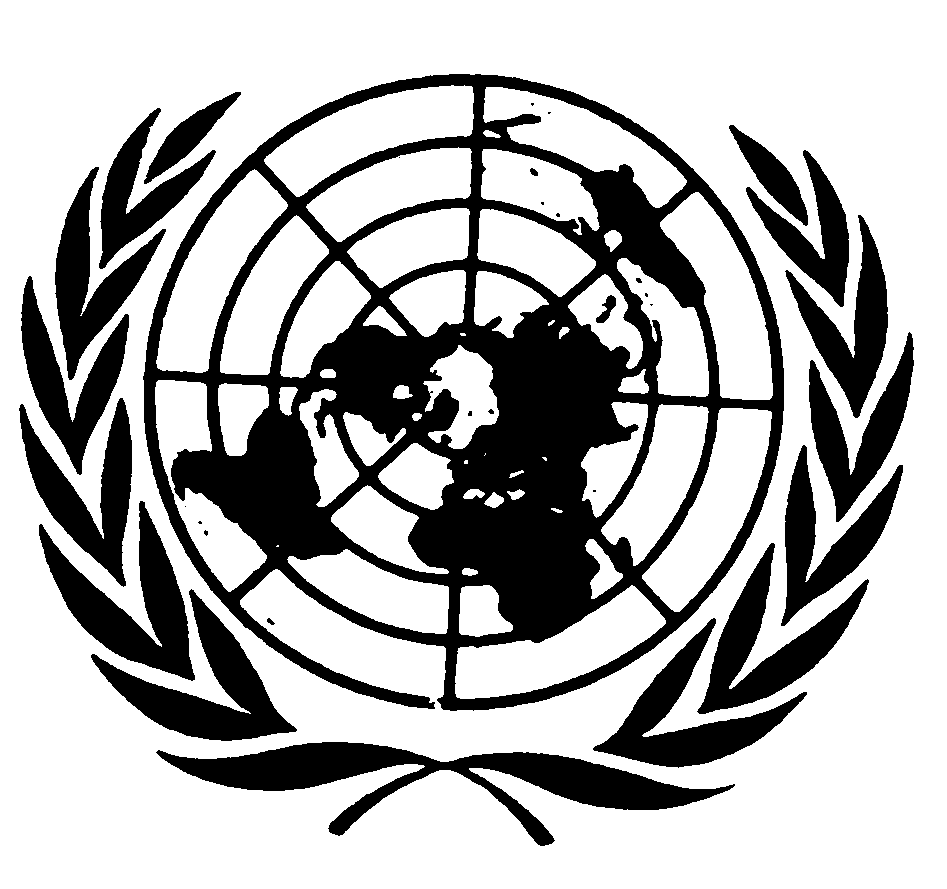 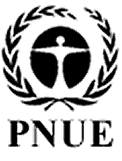 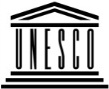 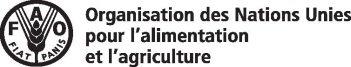 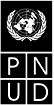 BESIPBES/5/10IPBES/5/10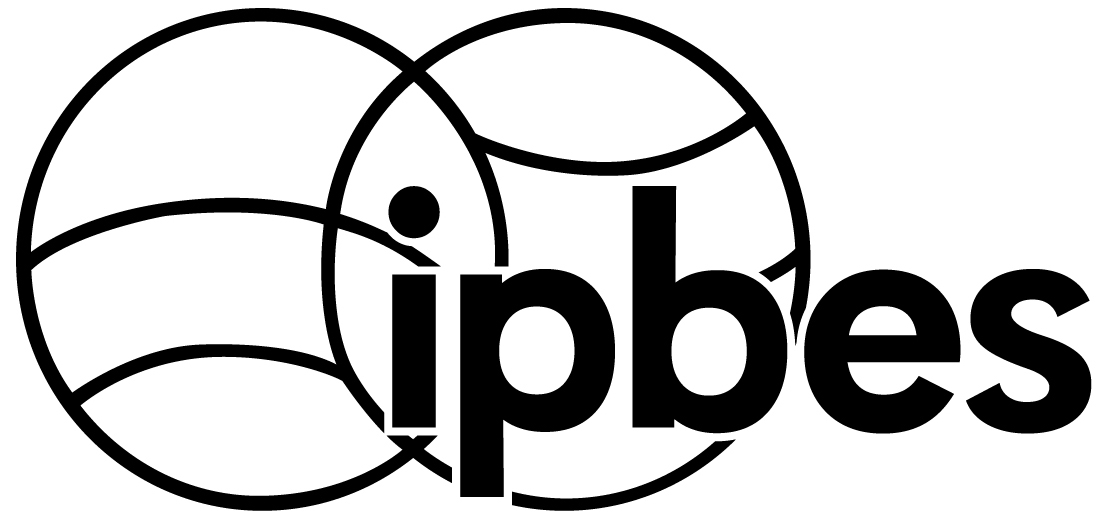 Plateforme intergouvernementale scientifique et politique sur la biodiversité et les services écosystémiquesPlateforme intergouvernementale scientifique et politique sur la biodiversité et les services écosystémiquesPlateforme intergouvernementale scientifique et politique sur la biodiversité et les services écosystémiquesPlateforme intergouvernementale scientifique et politique sur la biodiversité et les services écosystémiquesDistr. générale 
20 décembre 2016Français 
Original : anglaisDistr. générale 
20 décembre 2016Français 
Original : anglaisPaysContributionsContributionsContributionsContributionsContributionsContributionsContributions annoncées, au taux de change pratiqué par l’ONU le 1er décembre 2016Contributions annoncées, au taux de change pratiqué par l’ONU le 1er décembre 2016Contributions annoncées, au taux de change pratiqué par l’ONU le 1er décembre 2016Pays20122013201420152016Total 2012-2016201620172018TotalTotalPays12345(6)789(10)(11) = (6)+(10)Afrique du Sud 30 00030 00030 000Allemagne1 736 1021 298 7211 850 1291 582 8401 119 9917 587 7831 096 4911 096 491 2 192 9829 780 765Australie 97 86068 706166 5660166 566Belgique44 25244 25273 99173 991118 243Canada 38 91436 49630 09830 616136 12430 09830 098166 222Chili23 13612 15035 28615 00015 00050 286Chine160 00060 0002 005222 005222 005Danemark37 03737 03737 037États-Unis d’Amérique500 000 500 000 500 000 477 500 541 3062 518 806 2 518 806 Finlande 25 885275 626301 511301 511France 270 680247 631264 291252 2181 034 8191 034 819Inde10 00010 00020 00020 000Japon 267 900330 000300 000300 0001 197 9001 197 900Lettonie4 2993 9443 88912 13212 132Malaisie100 000100 000100 000Pays-Bas678 426678 426636 943636 9431 315 369Norvège 140 4588 118 86058 357372 4208 690 0958 690 095Nouvelle-Zélande 16 09417 13418 72734 09186 04686 046République de Corée20 00020 00020 000Royaume-Uni de 
Grande-Bretagne et 
d’Irlande du Nord1 285 6941 046 145228 9562 560 795158 730158 7302 719 525Suède228 349194 368128 535116 421667 673667 673Suisse 76 14484 79384 00084 000328 93784 00083 207167 207496 144Total2 236 102 4 276 699 13 620 944 3 131 427 3 211 021 26 476 193 710 9341 384 319 1 179 698 3 274 951 29 751 144Gouvernement/InstitutionActivitéType d’appuiValeur correspondante (communiquée ou estimée) 
en 2016Valeur correspondante (communiquée ou estimée) 
en 20161. Contributions en nature au titre de l’appui technique 1. Contributions en nature au titre de l’appui technique 1. Contributions en nature au titre de l’appui technique 1. Contributions en nature au titre de l’appui technique NorvègeGroupe d’appui technique pour l’équipe spéciale sur le renforcement des capacités (produits 1 a) et b))Appui technique300 000UNESCOGroupe d’appui technique pour l’équipe spéciale sur les systèmes de savoirs autochtones et locaux (produit 1 c))Appui technique150 000République de CoréeGroupe d’appui technique pour l’équipe spéciale sur les connaissances et les données (produit 1 d))Appui technique300 000Afrique du SudGroupe d’appui technique pour l’évaluation régionale de la région Afrique (produit 2 b))Appui technique, installations pour réunions150 000ChineConsultant affecté au secrétariat de la Plateforme pour appuyer la réalisation des évaluations régionales (produit 2 b))Appui technique140 000 ColombieGroupe d’appui technique pour l’évaluation régionale de la région Amériques (produit 2 b))Appui technique, installations pour réunions150 000JaponGroupe d’appui technique pour l’évaluation régionale de la région Asie et le Pacifique (produit 2 b))Appui technique, installations pour réunions150 000Suisse Groupe d’appui technique pour l’évaluation régionale de la région Europe et Asie centrale (produit 2 b))Appui technique, installations pour réunions 271 429AllemagneGroupe d’appui technique pour l’évaluation mondiale (produit 2 c))Appui technique7 560Pays-BasGroupe d’appui technique pour l’évaluation sur l’analyse de scénarios et la modélisation (produit 3 c))Appui technique250 000MexiqueAppui technique concernant les travaux sur les valeurs (produit 3 d))Appui technique22 180PNUE-Centre de surveillance de la conservation de la natureAppui technique pour l’élaboration du catalogue des évaluations et du catalogue des outils et méthodes d’appui à l’élaboration des politiques (produit 4 c))Appui technique30 000PNUEAppui technique pour le secrétariat de la PlateformeAppui technique223 100Total partiel 2 144 269 2. Contributions en nature liées aux réunions prévues dans le cadre du programme de travail approuvé2. Contributions en nature liées aux réunions prévues dans le cadre du programme de travail approuvé2. Contributions en nature liées aux réunions prévues dans le cadre du programme de travail approuvé2. Contributions en nature liées aux réunions prévues dans le cadre du programme de travail approuvéPNUDDeuxième réunion du forum sur le renforcement des capacités de la Plateforme à New York (produit 1 a))Installations pour réunions, appui technique et local 2 500Académie hongroise des sciences Quatrième réunion de l’équipe spéciale sur le renforcement des capacités à Budapest (produit 1 a))Installations pour réunions, restauration et appui local 7 320Académie hongroise des sciences Dialogue sur le renforcement des capacités de la Plateforme avec les parties prenantes d’Europe orientale (produit 1 a))Installations pour réunions, restauration et appui local2 440AllemagneDeuxième réunion des auteurs des évaluations régionales (produit 2 b)) et de l’évaluation de la dégradation et de la restauration des terres (produit 3 b) i))Installations pour réunions, appui local176 471 Total partiel 188 731 Gouvernement/InstitutionActivitéType d’appuiValeur correspondante (communiquée ou estimée) 
en 20163. Contributions en nature à l’appui du programme de travail approuvé3. Contributions en nature à l’appui du programme de travail approuvé3. Contributions en nature à l’appui du programme de travail approuvé3. Contributions en nature à l’appui du programme de travail approuvéMalaisie Quatrième session de la PlénièreInstallations pour réunions, dépenses de représentation, matériel et fournitures974 000MalaisieQuatrième session de la Plénière : contribution du pays hôteAppui en matière de voyage 194 099Royaume-Uni de Grande-Bretagne et d’Irlande du Nord Frais de voyage du Président de la Plateforme aux fins de sa représentationAppui en matière de voyage20 000Institut des stratégies environnementales mondiales Projet de l’Institut des stratégies environnementales mondiales et du Fonds japonais pour la biodiversité relatif au renforcement des capacités de la Plateforme (produit 1 a))Dépenses de personnel75 000Fonds japonais pour la biodiversité Projet de l’Institut des stratégies environnementales mondiales et du Fonds japonais pour la biodiversité relatif au renforcement des capacités de la Plateforme (produit 1 a))Ateliers de renforcement des capacités, appui à l’atelier sous-régional de dialogue avec les détenteurs de savoirs autochtones et locaux1 000 000Fondation pour la recherche sur la biodiversité Réunion de dialogue pour la mise en place de comités nationaux pour la Plateforme dans les pays africains francophones à Rabat (Maroc) (produit 1 a))Installations pour réunions12 406Ministère français des affaires étrangères Réunion de dialogue pour la mise en place de comités nationaux pour la Plateforme dans les pays africains francophones à Rabat (produit 1 a))Installations pour réunions22 297PNUDAppui technique pour le renforcement des capacités dans le cadre du réseau sur la biodiversité et les services écosystémiques (BES-Net (produits 1 a) et b))Appui technique390 000 Suisse Deuxième réunion du groupe d’experts d’Europe et d’Asie centrale à Zadar (Croatie) (produit 2 b))Frais de voyage et d’hébergement, installations pour réunions et appui local54 372 SwedBio et CSIR Atelier sur les valeurs en Afrique (produit 3 d))Frais de voyage et d’hébergement, installations pour réunions et appui local52 258SwedBio et Institut HumboldtAtelier sur les valeurs en Amérique latine (produit 3 d))Frais de voyage et d’hébergement, installations pour réunions et appui local74 213SwedBio et Wildlife Institute of IndiaAtelier sur les valeurs en Asie et dans le Pacifique (produit 3 d))Frais de voyage et d’hébergement, installations pour réunions et appui local65 000OpplaFourniture d’architecture Web prête à l’emploi comme base pour le catalogue des outils et méthodes d’appui à l’élaboration des politiques (produit 4 c))Logiciels et appui technique150 000 UICN Appui technique pour la mise en œuvre de la stratégie d’association des parties prenantes (produit 4 d))Appui technique70 000 Total partiel 3 153 645Total (1+2+3)5 486 645Poste de dépensesBudget 
pour 2015Dépenses de l’année 2015 Solde1. Réunions des organes de la Plateforme1.1 Session de la Plénière Frais de voyage des participants à la troisième session de la Plénière (frais de voyage et indemnité journalière de subsistance) 480 000434 15645 844Services de conférence (traduction, édition et interprétation) et lieu de réunion600 000522 73577 265Services d’établissement des rapports de la Plénièrea60 000−60 000Services de sécurité (locaux et sécurité des Nations Unies)b99 475-99 475Total partiel 1.1 Session de la Plénière1 140 0001 056 36683 6341.2 Réunions du Bureau et du Groupe d’experts multidisciplinaireFrais de voyage et coût des réunions pour les participants aux réunions du Bureau103 50050 35753 143Frais de voyage et coût des réunions pour les participants aux réunions du Groupe d’experts multidisciplinaire240 00082 578157 422Total partiel 1.2 Réunions du Bureau et du Groupe d’experts multidisciplinaire343 500132 935210 565Total partiel 1.3 Frais de voyage du Président pour représenter la Plateforme 20 000−20 000Total partiel 1 Réunions des organes de la Plateforme 1 503 5001 189 301314 1982. Mise en œuvre du programme de travail2.1 Objectif 1 : renforcer les capacités et les connaissances concernant l’interface science-politique pour que la Plateforme puisse s’acquitter de ses principales fonctions1 658 7501 087 211571 5392.2 Objectif 2 : renforcer l’interface science-politique dans le domaine de la biodiversité et des services écosystémiques aux niveaux sous-régional, régional et mondial ainsi que de manière transversale1 871 2501 962 758-91 5082.3 Objectif 3 : renforcer l’interface science-politique sur la biodiversité et les services écosystémiques s’agissant des questions thématiques et méthodologiques1 620 0001 238 510381 4902.4 Objectif 4 : faire connaître et évaluer les activités de la Plateforme, 
ses produits et ses conclusions342 500192 950149 550Total partiel 2 Mise en œuvre du programme de travail5 492 5004 481 4291 011 0713. Secrétariat3.1 Personnel3.1.1 Administrateurs et fonctionnaires de rang supérieur Chef de secrétariat (D-1)283 600201 57182 029Administrateur de programme (P-4) 223 100165 39857 702Administrateur de programme (P-4)c−−−Administrateur de programme (P-3)186 10018 264167 836Administrateur de programme (P-3)186 10094 74091 360Administrateur de programme (adjoint de 1re classe) (P-2)161 80082 53179 269Administrateur de programme (adjoint de 1re classe) (P-2)93 933093 933Total partiel 3.1.1 Administrateurs et fonctionnaires de rang supérieur1 134 633562 505572 128Poste de dépensesBudget 
pour 2015Dépenses de l’année 2015 Solde3.1.2 Secrétariat : Personnel d’appui administratifAssistant administratif (G-6)113 00060 69052 310Assistant administratif (G-6) 56 500−56 500Assistant administratif (G-5) 56 50029 49827 002Assistant administratif (G-5)113 00059 48953 511Assistant administratif (G-5)113 00059 71353 287Total partiel 3.1.2 Personnel d’appui administratif452 000209 390242 610Dispositif intérimaire d’appui au secrétariat Appui intérimaire technique et de secrétariat  −171 426-171 426Total partiel 3.1.3 Dispositif d’appui intérimaire−171 426-171 426Total partiel 3.1 Personnel1 586 633943 321643 3123.2 Dépenses de fonctionnement du secrétariat (autres que les dépenses de personnel)3.2.1 Voyages en missionVoyages officiels100 00076 70823 292Total partiel 3.2.1 Voyages en mission100 00076 70823 2923.2.2 Formation du personnelFormation professionnelle à la gestion des projets 10 0008 3251 675Umoja et formation aux entretiens d’appréciation des compétences12 00023311 767Total partiel 3.2.2 Formation du personnel22 0008 55713 4433.2.3 Matériel et fournitures de bureau Matériel consomptible (articles d’une valeur unitaire inférieure à 1 500 dollars)4 5004 374126Fournitures de bureau12 0005 7516 249Total partiel 3.2.3 Matériel et fournitures de bureau16 50010 1266 3743.2.4 Locaux Contribution au coût des services communs dans le complexe des Nations Unies à Bonn (Allemagne) (entretien des locaux à usage de bureaux, sécurité, standard téléphonique, etc.)45 00044 0001 000Total partiel 3.2.4 Locaux45 00044 0001 0003.2.5 Imprimantes, photocopieuses, appui informatique et dépenses accessoires Utilisation et entretien des imprimantes et des photocopieuses5 0008874 113Acquisition de quatre licences de logiciel Microsoft Project et de quatre licences de logiciel Adobe 4 000−4 000Services informatiques de 2015d22 000-22 000Total partiel 3.2.5 Imprimantes, photocopieuses, appui informatique et dépenses accessoires 9 00022 887-13 8873.2.6 Téléphone, affranchissement et divers−Affranchissement et divers 2 0002 814-814Total partiel 3.2.6 Téléphone, affranchissement et divers22 00013 5778 4233.2.7 Dépenses de représentation Dépenses de représentation5 000−5 000Total partiel 3.2.7 Dépenses de représentation5 000−5 000Total partiel 3.2 Dépenses de fonctionnement (autres que les dépenses de personnel)219 500175 85543 645Poste de dépensesBudget 
pour 2015Dépenses de l’année 2015 SoldeTotal partiel 3 Secrétariat (dépenses de fonctionnement et de personnel)1 806 1331 119 176686 957Total partiel 1+2+38 802 1336 789 9062 012 226Dépenses d’appui au programme (8 %)704 171543 192160 978Coût total à la charge du Fonds d’affectation spéciale9 506 3047 333 0982 173 204Contribution à la réserve opérationnelle (10 %)e 20 476798 223(777 747)Total des ressources nécessaires9 526 7808 131 3211 395 457Poste de dépensesBudget approuvé 
pour 2016Montant estimatif des dépenses 
pour 2016 Solde estimatif1. Réunions des organes de la Plateforme1.1 Session de la PlénièreFrais de voyage des participants à la quatrième session de la Plénière (frais de voyage et indemnité journalière de subsistance) 500 000 410 045 89 955 Services de conférence (traduction, édition et interprétation) 765 000 770 912 -5 912Services d’établissement des rapports de la Plénière65 000 59 998 5 002Services de sécurité pour la Plénièrea100 000 −100 000Total partiel 1.1 Session de la plénière1 430 000 1 240 955 189 045 1.2 Réunions du Bureau et du Groupe d’experts multidisciplinaireFrais de voyage et coût des réunions pour les participants à deux réunions du Bureau70 900 66 083 4 817 Frais de voyage et coût des réunions pour les participants à deux réunions du Groupe d’experts240 000 153 906 86 094 Total partiel 1.2 Réunions du Bureau et du Groupe d’experts multidisciplinaire310 900 219 990 90 910 Total partiel 1.3 Frais de voyage du Président pour représenter la Plateforme 25 000 −25 000 Total partiel 1 Réunions des organes de la Plateforme1 765 900 1 460 945 304 955 2. Mise en œuvre du programme de travail 2.1 Objectif 1 : renforcer les capacités et les connaissances concernant l’interface science-politique pour que la Plateforme puisse s’acquitter de ses principales fonctions1 317 5001 209 859107 6412.2 Objectif 2 : renforcer l’interface science-politique dans le domaine de la biodiversité et des services écosystémiques aux niveaux sous-régional, régional et mondial ainsi que de manière transversale1 598 7501 189 557409 1932.3 Objectif 3 : renforcer l’interface science-politique sur la biodiversité et les services écosystémiques s’agissant des questions thématiques et méthodologiques651 500444 894206 6062.4 Objectif 4 : faire connaître et évaluer les activités de la Plateforme, ses produits et ses conclusions275 000227 26847 732Poste de dépensesBudget approuvé 
pour 2016Montant estimatif des dépenses 
pour 2016 Solde estimatifTotal partiel 2 Mise en œuvre du programme de travail3 842 750 3 071 578 771 172 3. Secrétariat3.1 Personnel3.1.1 Administrateurs et fonctionnaires de rang supérieurChef de secrétariat (D-1)290 700 192 068 98 632 Administrateur de programme (P-4) 228 700 132 454 96 246 Administrateur de programme (P-4)b−−−Administrateur de programme (P-3)190 800 97 885 92 915 Administrateur de programme (P-3)190 800 148 138 42 662 Administrateur de programme (adjoint de 1re classe) (P-2)165 900 90 747 75 153 Administrateur de programme (adjoint de 1re classe) (P-2)165 90073 32192 579Total partiel 3.1.1 Administrateurs et fonctionnaires de rang supérieur1 232 800734 613498 1873.1.2 Personnel d’appui administratifAssistant administratif (G-6)115 90041 28074 620Assistant administratif (G-6) 115 90024 93790 963Assistant administratif (G-5) 115 90059 48556 415Assistant administratif (G-5)115 90058 43257 468Assistant administratif (G-5)115 90041 49474 406Total partiel 3.1.2 Personnel d’appui administratif579 500225 628 353 872 Total partiel 3.1 Personnel1 812 300960 240 852 060 3.2 Dépenses de fonctionnement du secrétariat (autres que les dépenses de personnel)3.2.1 Voyages en missionVoyages officiels120 00066 89853 102Total partiel 3.2.1 Voyages en mission120 00066 89853 1023.2.2 Formation du personnel Formation du personnel25 00014 49910 501Total partiel 3.2.2 Formation du personnel25 00014 49910 501Dépenses de fonctionnement du secrétariat3.2.3 Matériel et fournitures de bureauMatériel consomptible (articles d’une valeur unitaire inférieure à 1 500 dollars)4 5002 849 1 651Fournitures de bureau12 00010 1061 894Total partiel 3.2.3 Matériel et fournitures de bureau16 50012 955 3 545 3.2.4 LocauxContribution au coût des services communs (entretien des locaux à usage de bureaux, sécurité partagée, standard téléphonique, etc.)45 00041 812 3 188  Total partiel 3.2.4 Locaux45 00041 812 3 188 3.2.5 Imprimantes, photocopieuses, appui informatique et dépenses accessoiresUtilisation et entretien des imprimantes et des photocopieuses5 0004 101899Logiciels et dépenses accessoires4 0001 0003 000Services d’appui informatiquec20 00049 000-29 000Total partiel 3.2.5 Imprimantes, photocopieuses, appui informatique et dépenses accessoires29 00054 101-25 101Poste de dépensesBudget approuvé 
pour 2016Montant estimatif des dépenses 
pour 2016 Solde estimatif3.2.6 Téléphone, affranchissement et diversTéléphone 20 0009 84310 157Affranchissement et divers 2 0003351 665Total partiel 3.2.6 Téléphone, affranchissement et divers22 00010 178 11 8223.2.7 Dépenses de représentation Dépenses de représentation 5 0000 5 000Total partiel 3.2.7 Dépenses de représentation5 0000 5 000Total partiel 3.2 Dépenses de fonctionnement (autres que les dépenses de personnel)262 500200 44462 056Total partiel 3 Secrétariat (dépenses de fonctionnement et de personnel)2 074 8001 160 684914 116Total partiel 1+2+37 683 4505 693 2081 990 242Dépenses d’appui au programme (8 %)614 676455 457159 219Coût total à la charge du Fonds d’affectation spéciale8 298 1266 148 6642 149 462Contribution à la réserve opérationnelle (10 %)126 873126 8730Total des ressources nécessaires 8 424 9996 275 5372 149 462Poste de dépensesBudget approuvé pour 2017 par la Plénière de la Plateforme à sa quatrième sessionModifications proposéesProjet de budget révisé 
pour 2017Budget 
pour 2018 proposé à la Plénière de la Plateforme 
à sa quatrième sessionModifications proposéesMontant révisé 
du budget 
pour 20181. Réunions des organes de la Plateforme1.1 Sessions de la PlénièreFrais de voyage des participants aux cinquième et sixième sessions de la Plénière (frais de voyage et indemnité journalière de subsistance)500 000500 000500 000500 000Services de conférence (traduction, édition et interprétation) et lieu de la réunion765 00065 000830 000765 000300 0001 065 000Services d’établissement des rapports de la Plénière65 00065 00065 00065 000Services de sécurité pour la Plénière100 000100 000100 000100 000Total partiel 1.1 Sessions de la Plénière1 430 00065 0001 495 0001 430 000300 0001 730 0001.2 Réunions du Bureau et du Groupe d’experts multidisciplinaireFrais de voyage et coût des réunions pour les participants à deux réunions du Bureau70 90070 90070 90070 900Frais de voyage et coût des réunions pour les participants à deux réunions du Groupe d’experts multidisciplinaire240 000-70 000170 000240 000-70 000170 000Total partiel 1.2 Réunions du Bureau et du Groupe d’experts multidisciplinaire310 900-70 000240 900310 900-70 000240 900Total partiel 1.3 Frais de voyage du Président pour représenter la Plateforme 25 00025 00030 00030 000Total partiel 1 Réunions des organes de la Plateforme1 765 900-5 0001 760 9001 770 900230 0002 000 900Poste de dépensesBudget approuvé pour 2017 par la Plénière de la Plateforme à sa quatrième sessionModifications proposéesProjet de budget révisé 
pour 2017Budget 
pour 2018 proposé à la Plénière de la Plateforme 
à sa quatrième sessionModifications proposéesMontant révisé 
du budget 
pour 20182. Mise en œuvre du programme de travail 2.1 Objectif 1 : renforcer les capacités et les connaissances concernant l’interface science-politique pour que la Plateforme puisse s’acquitter de ses principales fonctions1 067 5001 067 5001 067 5001 067 5002.2 Objectif 2 : renforcer l’interface science-politique dans le domaine de la biodiversité et des services écosystémiques aux niveaux sous-régional, régional et mondial ainsi que de manière transversale2 414 250312 0002 726 2501 347 500218 7501 566 2502.3 Objectif 3 : renforcer l’interface science-politique sur la biodiversité et les services écosystémiques s’agissant des questions thématiques et méthodologiques507 00056 000563 000902 500-800 000102 5002.4 Objectif 4 : faire connaître et évaluer les activités de la Plateforme, ses produits et ses conclusions275 000150 035425 035345 000100 035445 035Total partiel 2 Mise en œuvre du programme de travail4 263 750518 0354 781 7853 662 500-481 2153 181 2853. Secrétariat3.1 Personnel3.1.1 Administrateurs et fonctionnaires de rang supérieurChef de secrétariat (D-1)298 000298 000305 400305 400Administrateur de programme (P-4) 234 400234 400240 300240 300Administrateur de programme (P-4)a−−Administrateur de programme (P-3)195 600195 600200 500200 500Administrateur de programme (P-3)195 600195 600200 500200 500Administrateur de programme (adjoint de 1re classe) (P-2)170 000170 000174 300174 300Administrateur de programme (adjoint de 1re classe) (P-2)170 000170 000174 300174 300Total partiel 3.1.1 Administrateurs et fonctionnaires de rang supérieur1 263 6001 263 6001 295 3001 295 3003.1.2 Personnel d’appui administratifAssistant administratif (G-6)118 800118 800121 800121 800Assistant administratif (G-6) 118 800118 800121 800121 800Assistant administratif (G-6)118 800118 800121 800121 800Assistant administratif (G-6) – temps partiel59 40059 40059 40059 400Assistant administratif (G-5)118 800118 800121 800121 800Assistant administratif (G-5)118 800118 800121 800121 800Total partiel 3.1.2 Personnel d’appui administratif594 00059 400653 400609 00059 400668 400Poste de dépensesBudget approuvé pour 2017 par la Plénière de la Plateforme à sa quatrième sessionModifications proposéesProjet de budget révisé 
pour 2017Budget 
pour 2018 proposé à la Plénière de la Plateforme 
à sa quatrième sessionModifications proposéesMontant révisé 
du budget 
pour 2018Total partiel 3.1 Personnel1 857 60059 4001 917 0001 904 30059 4001 963 7003.2 Dépenses de fonctionnement du secrétariat (autres que les dépenses de personnel)3.2.1 Voyages en missionVoyages officiels120 000120 000130 000130 000Total partiel 3.2.1 Voyages en mission120 000120 000130 000130 0003.2.2 Formation du personnel Formation du personnel15 00015 00015 00015 000Total partiel 3.2.2 Formation du personnel15 00015 00015 00015 0003.2.3 Matériel et fournitures de bureauMatériel consomptible (articles d’une valeur unitaire inférieure à 1 500 dollars)4 5004 5004 5004 500Fournitures de bureau12 00012 00012 00012 000Total partiel 3.2.3 Matériel et fournitures de bureau16 50016 50016 50016 5003.2.4 LocauxContribution au coût des services communs (entretien des locaux à usage de bureaux, sécurité partagée, standard téléphonique, etc.)45 00045 00045 00045 000Total partiel 3.2.4 Locaux45 00045 00045 00045 0003.2.5 Imprimantes, photocopieuses, appui informatique et dépenses accessoiresUtilisation et entretien des imprimantes et des photocopieuses5 0005 0005 0005 000Logiciels et dépenses accessoires4 0004 0004 0004 000Services d’appui informatique25 00036 25061 25025 00036 25061 250Total partiel 3.2.5 Imprimantes, photocopieuses, appui informatique et dépenses accessoires34 00036 25070 25034 00036 25070 2503.2.6 Téléphone, affranchissement et diversTéléphone 20 00020 00020 00020 000Affranchissement et divers 2 0002 0002 0002 000Total partiel 3.2.6 Téléphone, affranchissement et divers22 00022 00022 00022 0003.2.7 Dépenses de représentation Dépenses de représentation 5 0005 0005 0005 000Total partiel 3.2.7 Dépenses de représentation5 0005 0005 0005 000Poste de dépensesBudget approuvé pour 2017 par la Plénière de la Plateforme à sa quatrième sessionModifications proposéesProjet de budget révisé 
pour 2017Budget 
pour 2018 proposé à la Plénière de la Plateforme 
à sa quatrième sessionModifications proposéesMontant révisé 
du budget 
pour 2018Total partiel 3.2 Dépenses de fonctionnement (autres que les dépenses de personnel)257 50036 250293 750267 50036 250303 750Total partiel 3 Secrétariat (dépenses de fonctionnement et de personnel)2 115 10095 6502 210 7502 171 80095 6502 267 450Total partiel 1+2+38 144 750608 6858 753 4357 605 200-155 5657 449 635Dépenses d’appui au programme (8 %)651 58048 695700 275608 416-12 445595 971Coût total à la charge du Fonds d’affectation spéciale8 796 330657 3809 453 7108 213 616-168 0108 045 606Contribution à la réserve opérationnelle (10 %)-925 096-925 096Total des ressources nécessaires8 796 330657 3809 453 7107 288 520-168 0107 120 510Poste de dépensesBudget pour 2019 proposé à la quatrième session de la Plénière Modifications proposées Projet de budget révisé pour janvier-mai 20191. Réunions des organes de la Plateforme−−−1.1 Sessions de la PlénièreFrais de voyage des participants à la septième session de la Plénière (frais de voyage et indemnité journalière de subsistance)500 000500 000Services de conférence (traduction, édition et interprétation)765 000765 000Services d’établissement des rapports de la Plénière65 00065 000Services de sécurité pour la Plénière100 000100 000Total partiel 1.1 Sessions de la Plénière1 430 0001 430 000Poste de dépensesBudget pour 2019 proposé à la quatrième session de la Plénière Modifications proposées Projet de budget révisé pour janvier-mai 20191.2 Réunions du Bureau et du Groupe d’experts multidisciplinaireFrais de voyage et coût des réunions pour les participants aux réunions du BureauFrais de voyage et coût des réunions pour les participants aux réunions du Groupe d’expertsTotal partiel 1.2 Réunions du Bureau et du Groupe d’experts multidisciplinaire1.3 Frais de voyage du Président pour représenter la Plateforme Total partiel 1 Réunions des organes de la Plateforme1 430 0001 430 0002. Mise en œuvre du programme de travail 2.1 Objectif 1 : renforcer les capacités et les connaissances concernant l’interface science-politique pour que la Plateforme puisse s’acquitter de ses principales fonctions91 66791 6672.2 Objectif 2 : renforcer l’interface science-politique dans le domaine de la biodiversité et des services écosystémiques aux niveaux 
sous-régional, régional et mondial ainsi que de manière transversale127 500127 5002.3 Objectif 3 : renforcer l’interface science-politique sur la biodiversité et les services écosystémiques s’agissant des questions thématiques et méthodologiques800 000-800 00002.4 Objectif 4 : faire connaître et évaluer les activités de la Plateforme, ses produits et ses conclusions118 750118 750Total partiel 2 Mise en œuvre du programme de travail1 137 917-800 000337 9173. Secrétariat3.1 Personnel du secrétariat3.1.1 Administrateurs et fonctionnaires de rang supérieurChef de secrétariat (D-1)127 250127 250Administrateur de programme (P-4) 100 125100 125Administrateur de programme (P-4)a––Administrateur de programme (P-3)83 54283 542Administrateur de programme (P-3)83 54283 542Administrateur de programme (adjoint de 1re classe) (P-2)72 62572 625Administrateur de programme (adjoint de 1re classe) (P-2)72 62572 625Total partiel 3.1.1 Administrateurs et fonctionnaires de rang supérieur539 709539 7093.1.2 Personnel d’appui administratifAssistant administratif (G-6)50 75050 750Assistant administratif (G-6) 50 75050 750Assistant administratif (G-6)50 75050 750Assistant administratif (G-6) – temps partiel24 75024 750Assistant administratif (G-5)50 75050 750Assistant administratif (G-5)50 75050 750Total partiel 3.1.2 Personnel d’appui administratif253 75024 750 278 500Total partiel 3.1 Personnel793 45924 750818 2093.2 Dépenses de fonctionnement du secrétariat (autres que les dépenses de personnel)3.2.1 Voyages en missionPoste de dépensesBudget pour 2019 proposé à la quatrième session de la Plénière Modifications proposées Projet de budget révisé pour janvier-mai 2019Voyages officiels65 00065 000Total partiel 3.2.1 Voyages en mission65 00065 0003.2.2 Formation du personnel Formation professionnelle à la gestion des projetsTotal partiel 3.2.2 Formation du personnel3.2.3 Matériel et fournitures de bureauMatériel consomptible (articles d’une valeur unitaire inférieure à 1 500 dollars)1 8751 875Fournitures de bureau5 0005 000Total partiel 3.2.3 Matériel et fournitures de bureau6 8756 8753.2.4 LocauxContribution aux dépenses pour les services communs (entretien des locaux à usage de bureaux, sécurité commune, standard téléphonique, etc.)18 75018 750Total partiel 3.2.4 locaux18 75018 7503.2.5 Imprimantes, photocopieuses appui informatique et dépenses accessoires Utilisation et entretien des imprimantes et des photocopieuses2 0832 083Logiciels et autres dépenses accessoires1 6671 667Services d’appui informatique10 41715 10425 521Total partiel 3.2.5 Imprimantes, photocopieuses, appui informatique et dépenses accessoires14 16715 10429 2713.2.6 Téléphone, affranchissement et diversTéléphone 8 3338 333Affranchissement et divers 833833Total partiel 3.2.6 Téléphone, affranchissement et divers9 1669 1663.2.7 Dépenses de représentation Dépenses de représentation 2 0832 083Total partiel 3.2.7 Dépenses de représentation2 0832 083Total partiel 3.2 Dépenses de fonctionnement (autres que les dépenses de personnel)116 04115 104131 145Total partiel 3. Secrétariat (dépenses de personnel et de fonctionnement)909 50039 854949 354Total partiel 1+2+33 477 417-760 1462 717 271Dépenses d’appui au programme (8 %)278 193-60 812217 382Coût total à la charge du Fonds d’affectation spéciale3 755 610-820 9582 934 653Contribution à la réserve opérationnelle (10 %)Total des ressources nécessaires3 755 6102 934 653Année Total2012 (montant effectif)480 1232013 (montant effectif)2 326 7542014 (montant effectif)3 784 1582015 (montant effectif)8 131 3212016 (montant estimatif)6 275 5372017 (projet de budget révisé)9 453 7102018 (projet de budget révisé)7 120 5102019 (budget indicatif)2 934 653Montant total des ressources nécessaires40 506 766201720172018201820192019Montant total des ressources nécesssaires Solde cumulé des fonds disponibles (+/-)Montant total des ressources nécesssairesSolde cumulé des fonds disponibles (+/-)Montant total des ressources nécesssairesSolde cumulé des fonds disponibles (+/-)Solde de trésorerie estimatif au 1er janvier 20176 189 233Contributions supplémentaires annoncées (voir tableau 1)1 384 3191 179 698A. Solde estimé sur la base 
des contributions annoncées pour 2017–20189 453 710(1 880 157)7 120 510 (7 820 969)2 934 653 (10 755 622)Contributions supplémentaires potentielles de contributeurs réguliers (NB : contributions non annoncées)1 172 5281 191 255B. Solde estimatif révisé tenant compte des contributions supplémentaires potentielles 9 453 710(707 630)7 120 510 (5 457 187)2 934 653 (8 391 840)